Year 9 Describing a photo card in French.Looking at the photo, answer the 5 bullet points as fully as possible. The theme for the photo is Easter. Start by translating each bullet point and identify which bullet point requires an answer in the past, present or future tense.Write your paragraph below the photo.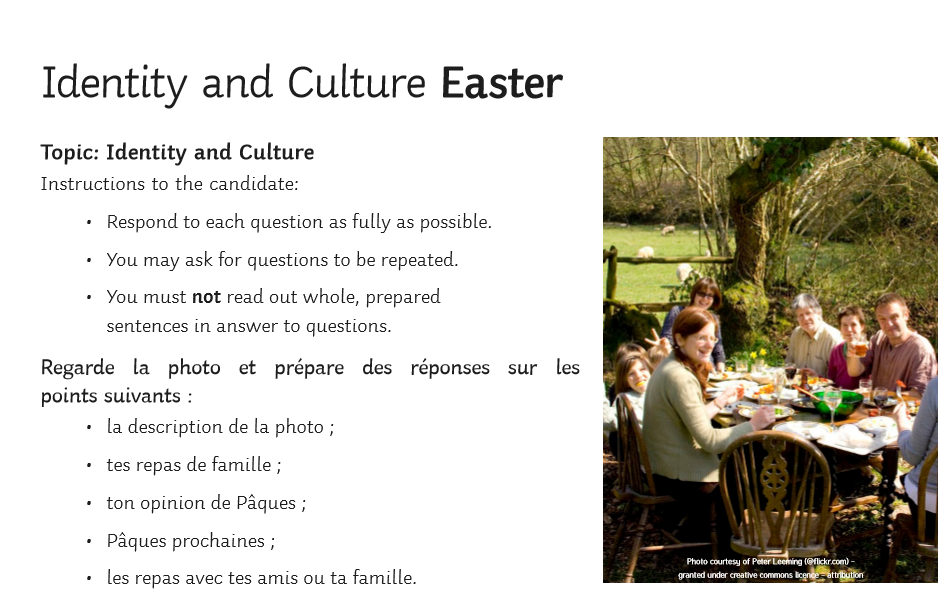 